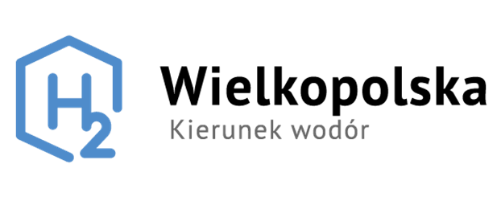 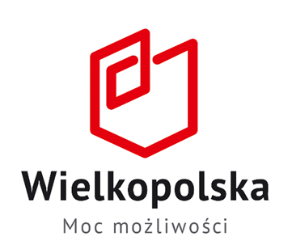 DEKLARACJA ZAANGAŻOWANIAMój udział w Wielkopolskiej Platformie Wodorowej motywuję tym, iż ………………………………………………………………………………………………………….………………………………………………………………………………………………………….………………………………………………………………………………………………………….………………………………………………………………………………………………………….………………………………………………………………………………………………………….………………………………………………………………………………………………………….Deklaruję chęć udziału w pracach (proszę zaznaczyć tylko jeden Panel):Panelu Biznesu *Panelu Nauki *Panelu Liderów SamorządowychPanelu ObywatelskimTechnologie oparte na wodorze to dla mnieNowa tematykaZainteresowania prywatneObszar zawodowyMoje zainteresowania dotycząProdukcji wodoruZastosowania wodoru w technologiach transportowychZastosowania wodoru w technologiach energetycznychInne (jakie?)…………………………………………………………………………………………………………………………………………………………………………………………………………………………………………………………………………………………………………………………………………………………………………………………………………………………………………Jestem zainteresowana/y udziałem w przedsięwzięciach organizowanych przez Urząd Marszałkowski Województwa Wielkopolskiego w ramach działalności Wielkopolskiej Platformy Wodorowej. KonferencjeWarsztatyGrupy roboczeWyjazdy studyjneOpis działań/planów związanych z zeroemisyjnością, technologiami wodorowymi w kontekście rozwoju działalności firmy …………………………………………………………………………………………………………………………………………………………………………………………………………………………………………………………………………………………………………………………………………………………………………………………………………………………………………………………………………………………………………………………………………………………………………………………………………………………………………………………………………………………………………………………………………………………………………* Dotyczy: Panelu Biznesu/Panelu Nauki W przypadku delegowania pracownika firmy/IOB/uczelni/jednostki naukowo-badawczej wymagana jest zgoda osoby upoważnionej.     ………………………………                                                                         ………………………………    Podpis osoby upoważnionej                                                                                          Pieczątka                                                                                                                                    firmy/IOB/uczelni/jednostki naukowo-badawczejPo zatwierdzeniu członkostwa otrzymają Państwo instrukcje oraz dane logowania do forum   dyskusyjnego Wielkopolskiej Platformy Wodorowej.Przyjmuję do wiadomości, iż:Administratorem danych osobowych jest Marszałek Województwa z siedzibą Urzędu Marszałkowskiego Województwa Wielkopolskiego w Poznaniu przy al. Niepodległości 34, 61-714 Poznań.Moje dane osobowe będą przetwarzane:wyłącznie w związku z organizacją pracy Wielkopolskiej Platformy Wodorowej,w związku z wypełnieniem obowiązku prawnego ciążącym na administratorze.W sprawach związanych z przetwarzaniem danych osobowych można skontaktować się 
z Inspektorem ochrony danych osobowych, Departament Organizacyjny i Kadr, Urząd Marszałkowski Województwa Wielkopolskiego w Poznaniu, al. Niepodległości 34, 61-714 Poznań, przez skrytkę ePUAP:/umarszwlkp/SkrytkaESP lub e-mail: inpektor.ochrony@umww.pl.Moje dane osobowe będą przetwarzane przez okres 5 lat, licząc od roku następnego w którym nastąpiło przystąpienie do Wielkopolskiej Platformy Wodorowej. Posiadam prawo dostępu do danych osobowych, ich sprostowania lub ograniczenia przetwarzania.Posiadam prawo wniesienia skargi do organu nadzorczego. Moje dane osobowe nie będą przetwarzane w sposób zautomatyzowany w celu podjęcia jakiejkolwiek decyzji.Udział w pracy Wielkopolskiej Platformy Wodorowej jest dobrowolny, natomiast podanie danych 
w zakresie danych osobowych, nazwy reprezentowanej firmy/instytucji, zajmowanego stanowiska oraz danych kontaktowych niezbędne jest przy organizacji pracy platformy. Jestem świadoma/y, że udział w pracy Wielkopolskiej Platformy Wodorowej ma charakter niekomercyjny i w związku z tym Urząd Marszałkowski Województwa Wielkopolskiego w Poznaniu nie pokrywa ewentualnych kosztów związanych z pełnieniem funkcji w platformie.                       …………………………....                             ……………………………..                                          miejscowość, data                                                                             podpis                Imię i nazwiskoNazwa (jeżeli dotyczy) firmy/instytucji/brakAdres firmy/instytucji Funkcja w firmie/instytucji (jeżeli dotyczy)Kontakt 
(numer telefonu/adres e-mail)